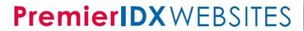 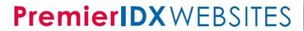 	MLSLI Representative: _______________________ 	Promo Code: ____________ 	               Date: __________ Name:  ________________________________________              Company Name: _______________________________________ MLS Agent ID:____________________                MLS Office ID: ______________________    Email: _____________________________ 	Company Address: 	______________________________ 	City: 	_____________________ 	State: 	_____ 	ZIP: 	_____ 	Office Phone: 	_________________ 	Direct: 	___________________ 	Fax: 	______________ 	Other: 	________________ 	Domain Name: 	Existing:                                                                                   Desired Name: 	MLSLI Representative: _______________________ 	Promo Code: ____________ 	               Date: __________ Name:  ________________________________________              Company Name: _______________________________________ MLS Agent ID:____________________                MLS Office ID: ______________________    Email: _____________________________ 	Company Address: 	______________________________ 	City: 	_____________________ 	State: 	_____ 	ZIP: 	_____ 	Office Phone: 	_________________ 	Direct: 	___________________ 	Fax: 	______________ 	Other: 	________________ 	Domain Name: 	Existing:                                                                                   Desired Name: 	MLSLI Representative: _______________________ 	Promo Code: ____________ 	               Date: __________ Name:  ________________________________________              Company Name: _______________________________________ MLS Agent ID:____________________                MLS Office ID: ______________________    Email: _____________________________ 	Company Address: 	______________________________ 	City: 	_____________________ 	State: 	_____ 	ZIP: 	_____ 	Office Phone: 	_________________ 	Direct: 	___________________ 	Fax: 	______________ 	Other: 	________________ 	Domain Name: 	Existing:                                                                                   Desired Name: 	MLSLI Representative: _______________________ 	Promo Code: ____________ 	               Date: __________ Name:  ________________________________________              Company Name: _______________________________________ MLS Agent ID:____________________                MLS Office ID: ______________________    Email: _____________________________ 	Company Address: 	______________________________ 	City: 	_____________________ 	State: 	_____ 	ZIP: 	_____ 	Office Phone: 	_________________ 	Direct: 	___________________ 	Fax: 	______________ 	Other: 	________________ 	Domain Name: 	Existing:                                                                                   Desired Name: 	MLSLI Representative: _______________________ 	Promo Code: ____________ 	               Date: __________ Name:  ________________________________________              Company Name: _______________________________________ MLS Agent ID:____________________                MLS Office ID: ______________________    Email: _____________________________ 	Company Address: 	______________________________ 	City: 	_____________________ 	State: 	_____ 	ZIP: 	_____ 	Office Phone: 	_________________ 	Direct: 	___________________ 	Fax: 	______________ 	Other: 	________________ 	Domain Name: 	Existing:                                                                                   Desired Name: Agent Packages 	Available Packages  	 	 	 	*MLS li -IDX Data fee *standard fee  charged by the MLS 	 	 	 	 Premier Website  	 	 	 	 Premier Website PLUS  w/ Contact & Action Plan System 	 	 	 	 Stand alone Premier IDX plug-in  w/ Contact & Action Plan System 	 	 	 SETUP               $99.00 	 	 $129.95 	 	 $149.95 	 	 $39.95 	 MONTHLY 	      $29.95 	 	 $49.95 	 	 $79.95 	 	 $39.95 	 TOTAL $ 128.95 $ 179.90 $ 229.90 $ 79.90 Broker Office Packages 	Available Packages  	 	 	 	SETUP          	MONTHLY 	 	TOTAL 	*MLS li -IDX Data fee *standard fee  charged by the MLS 	 	 	 	     $99.00 	 	     $29.95 	 	$ 128.95 	 Office Premier PLUS Website w/ Contact & Action Plan System 	 	 	  $339.95 	  199.95 	 	$ 539.90 	 Stand alone Office Premier IDX plug-in  	 	 	  $149.95 	  $79.95 	 	$ 229.90 ***Your site will go live with a Temporary Domain Name until a Permanent Domain Name is purchase/transferred. Example:  johndoe.PremierIDXWebsitesSites.com                                        Payment Information Credit Card #: ________________________________________      Exp Date: _____________   Security Code: ________ Billing Address: _________________________________ City: _________________________   Zip Code: _____________ Name as appear on the card (print): _____________________________________________________________________ Cardholder Signature: ____________________________________________________   Date: ______________________ PAYMENT & REFUND POLICY: You authorize MLSLI or Real Estate Digital to automatically charge your credit card designated when your order is submitted or subsequently updated by you (i) the published set-up fee, and (ii) hosting fees, on a monthly basis as determined by you at the time your order is submitted, for the initial twelve-month term and each renewal term. You agree to an initial minimum service term of twelve months. You also agree that your Agreement with MLSLI or Real Estate Digital shall automatically renew for successive twelve-month terms unless cancelled in writing at least 30 days prior to the end of the initial twelve-month term or any renewal twelve-month term. Cancellation requests must be submitted in writing to cancellations@premieridxwebsites.com. If you are not completely satisfied with your purchase, this subscription may be cancelled within thirty calendar days of the purchase date and you will receive a full refund of any pre-paid hosting fees.  Set-up fees are non-refundable.  Domain name registration fees are non-refundable. Any Custom work and SEO work is non-refundable. Full terms of the PREMIER IDX WEBSITES SITE SUBSCRIBER ACCESS LICENSE AGREEMENT can be viewed at http://realestatedigital.com/MLSLI-rdesk-subscriber-accesslicense-agreement Please Fax Signed Form to: 877-779-5016 	Available Packages  	 	 	 	SETUP          	MONTHLY 	 	TOTAL 	*MLS li -IDX Data fee *standard fee  charged by the MLS 	 	 	 	     $99.00 	 	     $29.95 	 	$ 128.95 	 Office Premier PLUS Website w/ Contact & Action Plan System 	 	 	  $339.95 	  199.95 	 	$ 539.90 	 Stand alone Office Premier IDX plug-in  	 	 	  $149.95 	  $79.95 	 	$ 229.90 ***Your site will go live with a Temporary Domain Name until a Permanent Domain Name is purchase/transferred. Example:  johndoe.PremierIDXWebsitesSites.com                                        Payment Information Credit Card #: ________________________________________      Exp Date: _____________   Security Code: ________ Billing Address: _________________________________ City: _________________________   Zip Code: _____________ Name as appear on the card (print): _____________________________________________________________________ Cardholder Signature: ____________________________________________________   Date: ______________________ PAYMENT & REFUND POLICY: You authorize MLSLI or Real Estate Digital to automatically charge your credit card designated when your order is submitted or subsequently updated by you (i) the published set-up fee, and (ii) hosting fees, on a monthly basis as determined by you at the time your order is submitted, for the initial twelve-month term and each renewal term. You agree to an initial minimum service term of twelve months. You also agree that your Agreement with MLSLI or Real Estate Digital shall automatically renew for successive twelve-month terms unless cancelled in writing at least 30 days prior to the end of the initial twelve-month term or any renewal twelve-month term. Cancellation requests must be submitted in writing to cancellations@premieridxwebsites.com. If you are not completely satisfied with your purchase, this subscription may be cancelled within thirty calendar days of the purchase date and you will receive a full refund of any pre-paid hosting fees.  Set-up fees are non-refundable.  Domain name registration fees are non-refundable. Any Custom work and SEO work is non-refundable. Full terms of the PREMIER IDX WEBSITES SITE SUBSCRIBER ACCESS LICENSE AGREEMENT can be viewed at http://realestatedigital.com/MLSLI-rdesk-subscriber-accesslicense-agreement Please Fax Signed Form to: 877-779-5016 	Available Packages  	 	 	 	SETUP          	MONTHLY 	 	TOTAL 	*MLS li -IDX Data fee *standard fee  charged by the MLS 	 	 	 	     $99.00 	 	     $29.95 	 	$ 128.95 	 Office Premier PLUS Website w/ Contact & Action Plan System 	 	 	  $339.95 	  199.95 	 	$ 539.90 	 Stand alone Office Premier IDX plug-in  	 	 	  $149.95 	  $79.95 	 	$ 229.90 ***Your site will go live with a Temporary Domain Name until a Permanent Domain Name is purchase/transferred. Example:  johndoe.PremierIDXWebsitesSites.com                                        Payment Information Credit Card #: ________________________________________      Exp Date: _____________   Security Code: ________ Billing Address: _________________________________ City: _________________________   Zip Code: _____________ Name as appear on the card (print): _____________________________________________________________________ Cardholder Signature: ____________________________________________________   Date: ______________________ PAYMENT & REFUND POLICY: You authorize MLSLI or Real Estate Digital to automatically charge your credit card designated when your order is submitted or subsequently updated by you (i) the published set-up fee, and (ii) hosting fees, on a monthly basis as determined by you at the time your order is submitted, for the initial twelve-month term and each renewal term. You agree to an initial minimum service term of twelve months. You also agree that your Agreement with MLSLI or Real Estate Digital shall automatically renew for successive twelve-month terms unless cancelled in writing at least 30 days prior to the end of the initial twelve-month term or any renewal twelve-month term. Cancellation requests must be submitted in writing to cancellations@premieridxwebsites.com. If you are not completely satisfied with your purchase, this subscription may be cancelled within thirty calendar days of the purchase date and you will receive a full refund of any pre-paid hosting fees.  Set-up fees are non-refundable.  Domain name registration fees are non-refundable. Any Custom work and SEO work is non-refundable. Full terms of the PREMIER IDX WEBSITES SITE SUBSCRIBER ACCESS LICENSE AGREEMENT can be viewed at http://realestatedigital.com/MLSLI-rdesk-subscriber-accesslicense-agreement Please Fax Signed Form to: 877-779-5016 	Available Packages  	 	 	 	SETUP          	MONTHLY 	 	TOTAL 	*MLS li -IDX Data fee *standard fee  charged by the MLS 	 	 	 	     $99.00 	 	     $29.95 	 	$ 128.95 	 Office Premier PLUS Website w/ Contact & Action Plan System 	 	 	  $339.95 	  199.95 	 	$ 539.90 	 Stand alone Office Premier IDX plug-in  	 	 	  $149.95 	  $79.95 	 	$ 229.90 ***Your site will go live with a Temporary Domain Name until a Permanent Domain Name is purchase/transferred. Example:  johndoe.PremierIDXWebsitesSites.com                                        Payment Information Credit Card #: ________________________________________      Exp Date: _____________   Security Code: ________ Billing Address: _________________________________ City: _________________________   Zip Code: _____________ Name as appear on the card (print): _____________________________________________________________________ Cardholder Signature: ____________________________________________________   Date: ______________________ PAYMENT & REFUND POLICY: You authorize MLSLI or Real Estate Digital to automatically charge your credit card designated when your order is submitted or subsequently updated by you (i) the published set-up fee, and (ii) hosting fees, on a monthly basis as determined by you at the time your order is submitted, for the initial twelve-month term and each renewal term. You agree to an initial minimum service term of twelve months. You also agree that your Agreement with MLSLI or Real Estate Digital shall automatically renew for successive twelve-month terms unless cancelled in writing at least 30 days prior to the end of the initial twelve-month term or any renewal twelve-month term. Cancellation requests must be submitted in writing to cancellations@premieridxwebsites.com. If you are not completely satisfied with your purchase, this subscription may be cancelled within thirty calendar days of the purchase date and you will receive a full refund of any pre-paid hosting fees.  Set-up fees are non-refundable.  Domain name registration fees are non-refundable. Any Custom work and SEO work is non-refundable. Full terms of the PREMIER IDX WEBSITES SITE SUBSCRIBER ACCESS LICENSE AGREEMENT can be viewed at http://realestatedigital.com/MLSLI-rdesk-subscriber-accesslicense-agreement Please Fax Signed Form to: 877-779-5016 